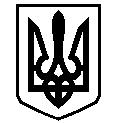 У К Р А Ї Н АВАСИЛІВСЬКА МІСЬКА РАДАЗАПОРІЗЬКОЇ ОБЛАСТІР О З П О Р Я Д Ж Е Н Н Яміського голови16 травня 2016                                                                                                                           №71 Про виділення паливно-мастильних матеріалів з «Місцевого матеріально-технічного резерву для запобігання, ліквідації надзвичайних ситуацій техногенно-екологічного і природного характеру та їх наслідків в м. Василівка на 2014-2016 роки» для проведення невідкладних відновлювальних робіт на водопровідних мережах - перехрестя  вул. Соборна та               пров. Медовий, вул. Миру (біля будинку №52).Відповідно до ст. 19 Кодексу цивільного захисту України (зі змінами), Постанови Кабінету Міністрів України від 30 вересня 2015 р. № 775 «Про затвердження Порядку створення та використання матеріальних резервів для запобігання і ліквідації наслідків надзвичайних ситуацій», «Міської Програми створення та нарощування місцевого матеріально-технічного резерву для запобігання, ліквідації надзвичайних ситуацій техногенно-екологічного і природного характеру та їх наслідків в м. Василівка на 2014-2016 роки», Протоколу засідання місцевої комісії з питань техногенно-екологічної безпеки та надзвичайних ситуацій Василівської міської ради від 16.05.2016 № 1:1. Виділити з «Місцевого матеріально-технічного резерву для запобігання, ліквідації надзвичайних ситуацій техногенно-екологічного характеру та їх наслідків в м. Василівка на 2014-2016 роки» бензин А-92 в кількості 20 літрів, ДТ – у кількості 30 літрів – Василівському ЕЦВВ КП «Облводоканал» ЗОР для проведення невідкладних відновлювальних робіт на водопровідних мережах - перехрестя: вул. Соборна та пров. Медовий, вул. Миру (біля будинку №52).2. Зобов’язати начальника Василівського ЕЦВВ КП «Облводоканал» ЗОР Бохана Ю.М. -  здійснити відновлювальні роботи на водопровідних мережах - перехрестя: вул. Соборна та пров. Медовий, вул. Миру (біля будинку №52).3. Начальнику Василівського ЕЦВВ КП «Облводоканал» ЗОР – Бохану Ю.М. звітувати перед Василівською міською радою про цільове використання паливно-мастильних матеріалів.4. Контроль за виконанням даного розпорядження покласти на Місцеву комісію з питань техногенно-екологічної безпеки та надзвичайних ситуацій Василівської міської ради та Постійну комісію з питань бюджету, фінансів, планування соціально-економічного розвитку міста.Секретар ради                                                                                                      О.Г. Мандичев